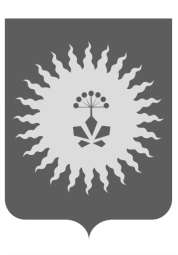 ДУМААНУЧИНСКОГО МУНИЦИПАЛЬНОГО ОКРУГАПРИМОРСКОГО КРАЯР Е Ш Е Н И Е В соответствии с пунктом 25 части 1 статьи 16 Федерального закона от 06.10.2003 № 131-ФЗ «Об общих принципах организации местного самоуправления в Российской Федерации», Федеральным законом от 31.07.2020 № 248-ФЗ «О государственном контроле (надзоре) и муниципальном контроле в Российской Федерации, постановлением Правительства РФ от 10.03.2022 № 336 «Об особенностях организации и осуществления государственного контроля (надзора), муниципального контроля», Уставом Анучинского муниципального района, Дума Анучинского муниципального округа, РЕШИЛА:	1. Внести изменения в Положение о муниципальном контроле в сфере благоустройства на территории Анучинского муниципального округа, утвержденного решением Думы Анучинского муниципального округа от 27.10.2021 № 248-НПА (ред. от 22.02.2023 № 397-НПА).          2. Направить настоящее решение  главе Анучинского муниципального округа для подписания и официального опубликования в средствах массовой информации.  3. Настоящее решение вступает в силу со дня его официального опубликования.Председатель Думы Анучинскогомуниципального округа  	                                                          Г.П. Тишина21.12.2023с. Анучино№ 512-НПАО внесении изменений в Положение о муниципальном контроле в сфере благоустройства на территории Анучинского муниципального округа, утвержденного решением Думы Анучинского муниципального округа от 27.10.2021 № 248-НПА (ред. от 22.02.2023 № 397-НПА)